Ministero dell’Istruzione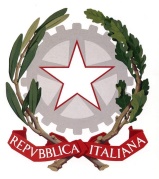 DIREZIONE DIDATTICA STATALE “SAN DOMENICO SAVIO”Via Gionti n. 11 – 80040 TERZIGNO ( NA ) Tel. 081/8271941 Fax 081/8271181e-mailnaee18700g@istruzione.it - naee18700g@pec.istruzione.it – C.F. 84005670637 www.scuolaprimariaterzigno.edu.itDICHIARAZIONE  DI APPARTENENZA ALLA DIREZIONE DIDATTICA STATALE “SAN DOMENICO SAVIO” -  TERZIGNO (NA)Il sottoscritto _________________________________________________________________________ nato a _____________________________________________________il ____________________ residente a ___________________________________ in via ______________________________________c.f.; _______________________________________    c. identità n: _________________________________ in qualità di: docente __________________________________________  personale Ata _____________________________________In base alle norme sullo snellimento dell’attività amministrativa e consapevole delle responsabilità cui va incontro in caso di dichiarazione non corrispondente al vero (art. 76 DPR 445/2000) DICHIARAdi appartenere alla DD Statale “San Domenico Savio” di Terzigno (NA).Terzigno, Firma ____________________________________